Gemeentebestuur Ingelmunster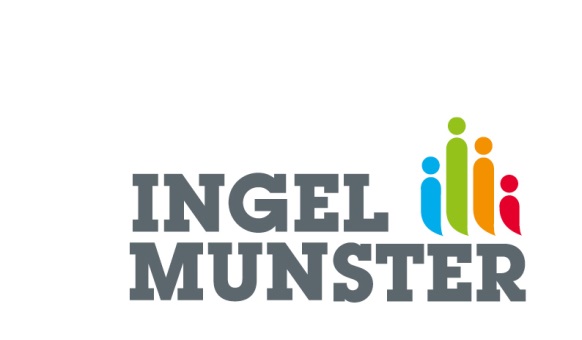 Oostrozebekestraat 4 – 8770 IngelmunsterTel. 051 33 74 00 – Fax 051 31 82 83De burgemeester maakt, overeenkomstig art. 186 van het Gemeentedecreet, aan het publiek bekend, dat het college van burgemeester en schepenen in zijn zitting van 30 maart 2015 het hiernavolgende reglement of verordening heeft aangenomen:Vaststellen van een tijdelijk verkeersreglement op 18 en 19 april 2015 naar aanleiding van de 'Oerfuif'De tekst van dit reglement of verordening ligt ter inzage van het publiek aan het onthaal van het gemeentehuis, voor een periode van twintig dagen te beginnen vanaf 3 april 2015.Dit reglement/ deze verordening treedt in voege en wordt verbindend vanaf 3 april 2015.Opgemaakt te Ingelmunster op 1 april 2015Bekendmaking reglementen en verordeningenDe Gemeentesecretaris,De Burgemeester,